Правила дорожного движения для детейОбучение детей дошкольного возраста правилам дорожного движения – неотъемлемая часть их воспитания, которой должны уделять особое внимание, как молодые родители, так и воспитатели. С самых ранних лет маленький ребенок должен понимать важность соблюдения данных правил, поскольку от этого зависит безопасность его жизни и здоровья.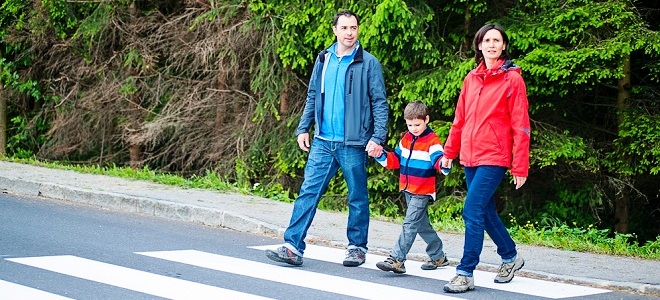 Тем не менее, малышу бывает очень непросто объяснить, чего не рекомендуется делать во время прогулок и передвижения по дороге, и какие опасности могут подстерегать его на улице. В данной статье мы приведем основные правила дорожного движения для детей дошкольного возраста, изложенные в простой, доступной и понятной форме.Как объяснить ребенку правила дорожного движения?Чтобы донести до маленького ребенка главные правила дорожного движения в форме, доступной для него, можно воспользоваться следующими объяснениями:Любое движение следует осуществлять только по правой стороне. Это касается не только автомобилей и всех остальных видов транспорта, но и пешеходов, которые двигаются по тротуару.Там, где тротуаров нет, нужно очень осторожно двигаться по обочине, навстречу потоку транспорта.Переходить территорию движения машин можно только по специально предназначенному для этого пешеходному переходу, обозначенному «зеброй», или на зеленый свет в тех местах, где имеется светофор. При этом если на дороге имеется нерегулируемый пешеходный переход, необходимо первоначально отчетливо убедиться в безопасности своего предстоящего маневра и отсутствии движущихся автомобилей и других транспортных средств, даже, несмотря на то, что водители в такой ситуации обязаны пропускать людей. Во всех случаях следует понимать, что сидящий за рулем человек может просто не заметить ребенка или взрослого, переходящего дорогу, а машине нужно время для того, чтобы остановиться.На красный и желтый свет движение запрещено, как для пешеходов, так и для любых транспортных средств.При выходе из троллейбуса, автобуса или трамвая не следует сразу же переходить дорогу, обходя транспортное средство. Лучше дождаться того момента, когда крупногабаритный транспорт отъедет от остановки, и спокойно завершить свой маневр, предварительно убедившись в его безопасности.Переходя дорогу вместе со взрослым, нужно обязательно крепко держаться за его руку и не отпускать все то время, пока пересечение проезжей части не будет завершено.Ни при каких обстоятельствах не допускается выскакивать на дорогу перед движущимся автомобилем.При движении в машине нужно обязательно сидеть в специально предназначенном для этого кресле и никогда не отстегивать ремни безопасности во время езды.Особую осторожность следует проявлять во время катания на роликовых коньках, скейте или велосипеде.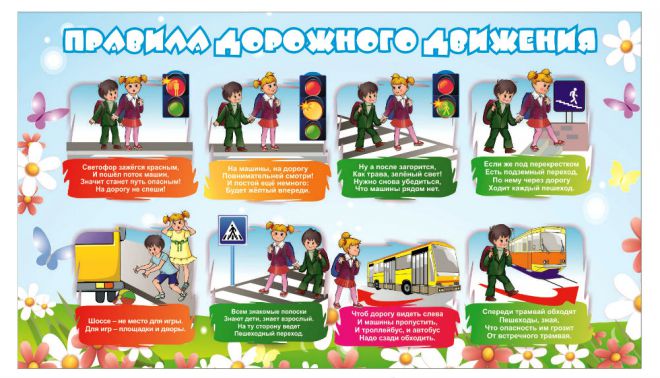 Постоянно разговаривайте со своим чадом и объясняйте, какие серьезные опасности подстерегают его на дороге, и как надлежит вести себя во время нахождения на улице, чтобы их избежать. Донести необходимую информацию до маленького ребенка в доступной для него форме вам помогут игры или следующие мультики про правила дорожного движения для детей:«Уроки тетушки совы. Азбука безопасности на дороге»;«Дорожные знаки для детей»;«Два похожих знака»;«Учим дорожные знаки»;«Робокар Поли. Правила дорожного движения»;«Лунтик учит правила дорожного движения»;«Смешарики: Азбука безопасности».Безусловно, все эти правила нужно не только объяснять в доступной для малыша форме, но и демонстрировать на собственном примере. Если родители вместе со своим чадом постоянно переходят дорогу на красный сигнал светофора или перебегают в неположенном для этого месте, требовать от него, чтобы он этого не делал, глупо и бесполезно.Именно поэтому все взрослые в присутствии маленького ребенка должны строго соблюдать все правила, сопровождая свои действия подробным рассказом о том, почему правильно действовать так, а не иначе.